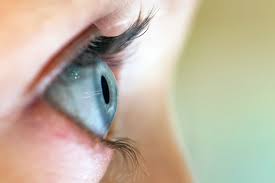 Activité 1 Que verra-t-on si ces 2 images se superposent ?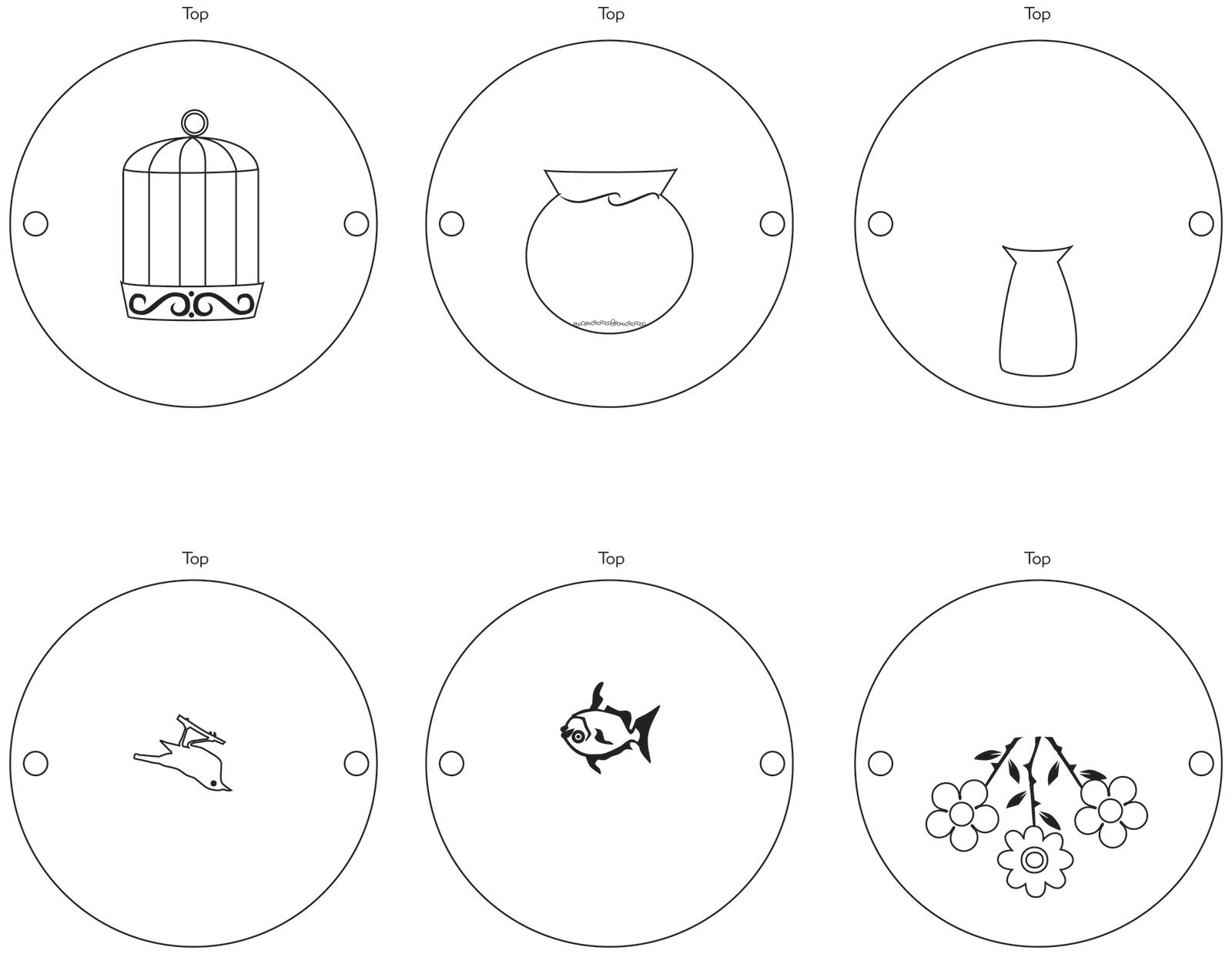 ---------------------------------------------------------------------------------------------------------------------------------------MODELES    (Ne pas montrer cES IMAGES à L’enfant avant de faire l’expérience !)Idées de dessins simples pour ANIMER DES images en fabriquant des thaumatropesdÉfi : crÉer UNE IMAGE ANIMÉE.NOTICE DE FABRICATION DE L’OBJET TECHNIQUE :LE ThAUMATRoPE    (à réaliser avec l’aide d’un adulte)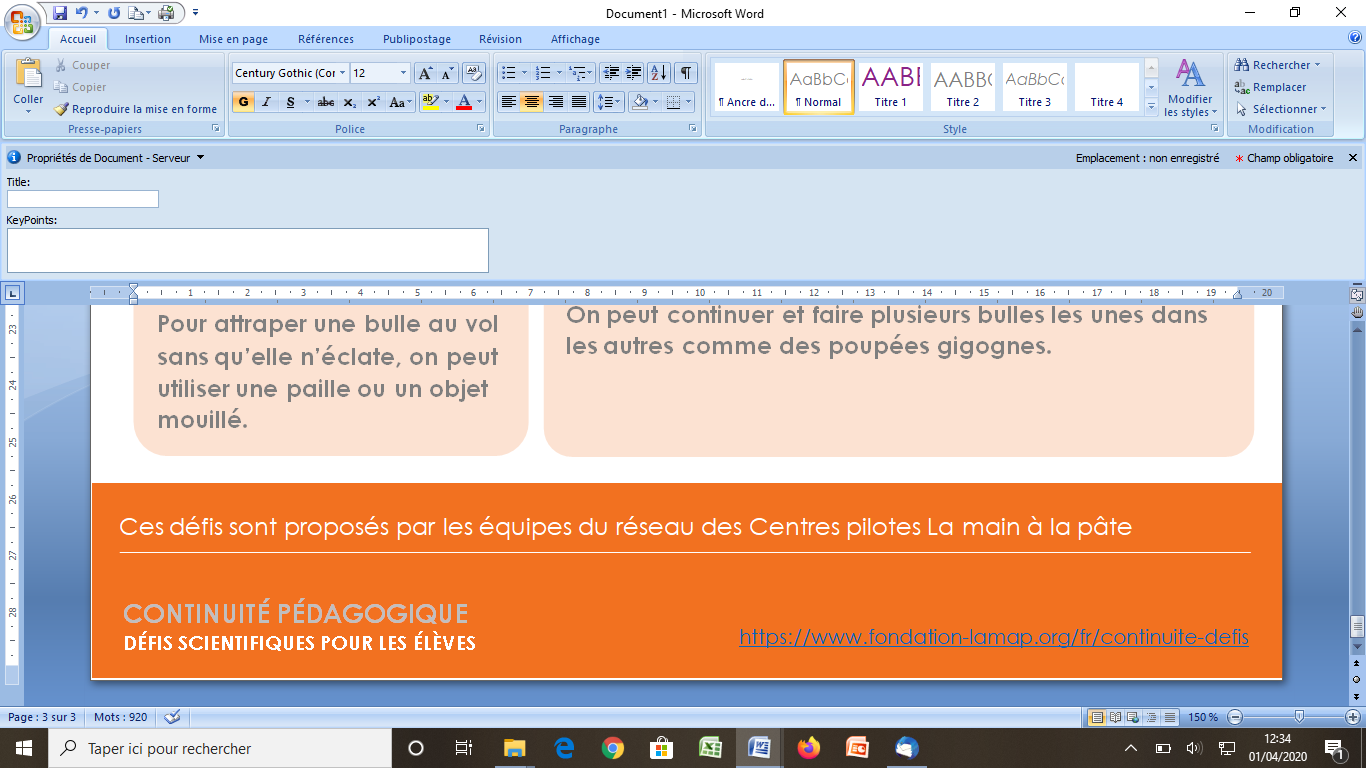 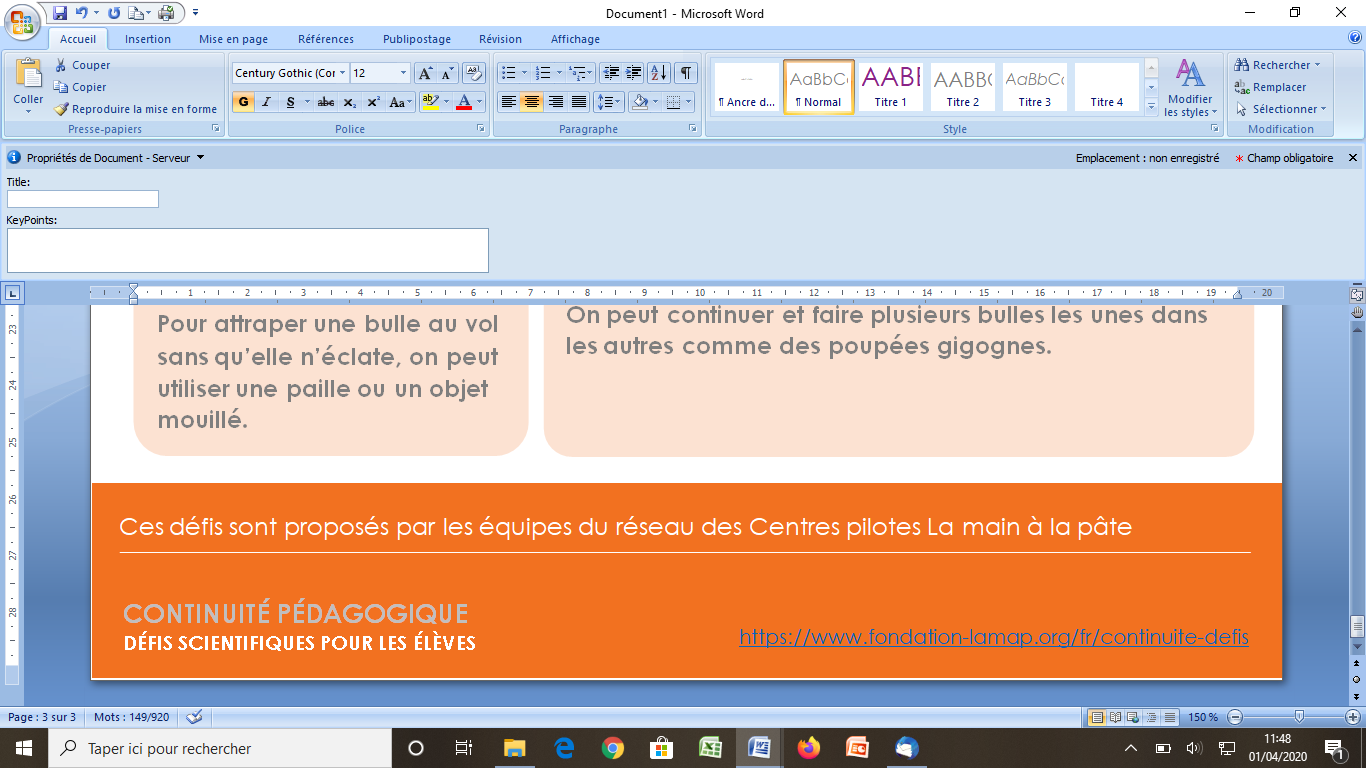 Etape 1Sans imprimante, il est possible de fabriquer le thaumatrope !Tracer deux cercles à l’aide du gobelet sur une feuille blanche épaisse (ou sur une feuille normale puis coller sur du carton type boîte de céréales).*Si on dispose d’une imprimante, on peut imprimer les modèles de la page 3 et passer à l’étape 4.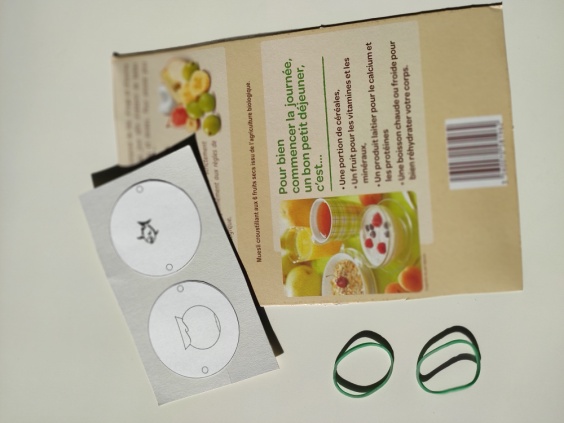 Etape 2Découper les cercles et les disposer l'un à côté de l'autre.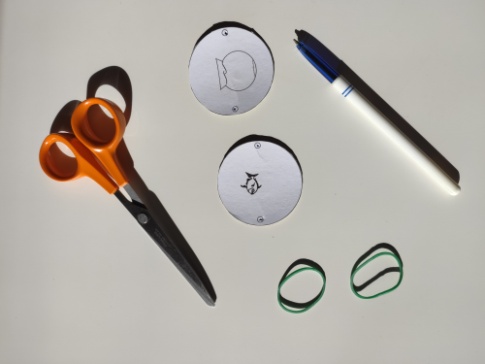 Etape 3Dessiner simplement et colorier deux dessins simples et complémentaires, un sur chaque cercle (dans notre cas, un poisson et un bocal). Il faut bien les dessiner au milieu.Etape 4Coller les deux cercles dans le sens inverse (l'un est à l'envers quand on les tient verticalement).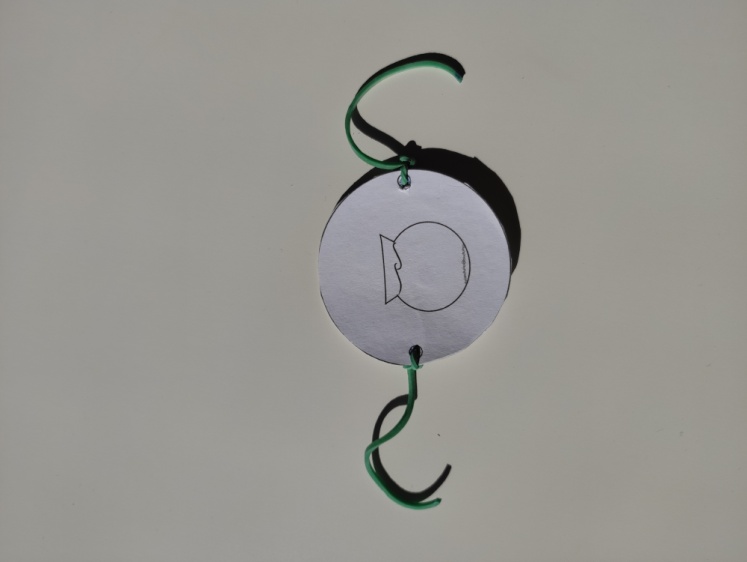 Etape 5Avec la pointe d’un stylo, l’adulte fait deux trous sur les bords.Etape 6Passer un élastique dans chaque trou, faire un nœud.Créer l’image animée : faire  fonctionner le thaumatrope- Tenir un élastique dans chaque main et tourner le cercle de façon à vriller les élastiques.- Lâcher et regarder : les deux dessins ne font plus qu'un. Vous venez de créer une image animée !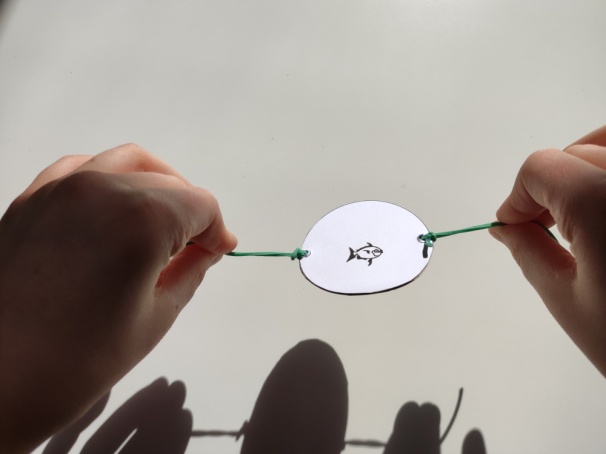 Sur le même principe, il est possible de proposer à votre enfant de créer sa propre image animée !Quelques idées en page 3 !Sur le même principe, il est possible de proposer à votre enfant de créer sa propre image animée !Quelques idées en page 3 !Sur le même principe, il est possible de proposer à votre enfant de créer sa propre image animée !Quelques idées en page 3 !